 ГОСУДАРСТВЕННОЕ ПРОФЕССИОНАЛЬНОЕ ОБРАЗОВАТЕЛЬНОЕ УЧРЕЖДЕНИЕ «ПРОКОПЬЕВСКИЙ СТРОИТЕЛЬНЫЙ ТЕХНИКУМ»(ГПОУ ПСТ)РЕГИСТРАЦИОННЫЙ №_____________Зачислить на ___ курс                                                                          Директору ГПОУ ПСТпо специальности/профессии____________                                       Ахметзяновой А.Т. ________________________________________________________________________                             ЗАЯВЛЕНИЕ1. Я,1. Я,(фамилия, имя, отчество)(фамилия, имя, отчество)(фамилия, имя, отчество)(фамилия, имя, отчество)(фамилия, имя, отчество)(фамилия, имя, отчество)(фамилия, имя, отчество)(фамилия, имя, отчество)(фамилия, имя, отчество)(фамилия, имя, отчество)(фамилия, имя, отчество)(фамилия, имя, отчество)(фамилия, имя, отчество)(фамилия, имя, отчество)(фамилия, имя, отчество)(фамилия, имя, отчество)(фамилия, имя, отчество)(фамилия, имя, отчество)(фамилия, имя, отчество)(фамилия, имя, отчество)дата рождения:дата рождения:дата рождения:дата рождения:дата рождения:дата рождения:место рождения:место рождения:место рождения:место рождения:место рождения:место рождения:место рождения:место рождения:паспортпаспортпаспортпаспортпаспортсериясериясериясерия№№выдан:выдан:выдан:(когда, кем)(когда, кем)(когда, кем)(когда, кем)(когда, кем)(когда, кем)(когда, кем)(когда, кем)(когда, кем)(когда, кем)(когда, кем)(когда, кем)(когда, кем)(когда, кем)(когда, кем)(когда, кем)(когда, кем)(когда, кем)(когда, кем)(когда, кем)место жительства:место жительства:место жительства:место жительства:место жительства:место жительства:место регистрации:место регистрации:место регистрации:место регистрации:место регистрации:место регистрации:место регистрации:*гражданство*гражданство*гражданство*гражданство*гражданство__________________________________________________________________________________________________________________________________________________________________________________________________________________________________________________________________________________________________________________________________________________________________________________________________________________________________________________________________________________________________________________________________________________________________________________________________________________________________________________________________________________________________________________________________________________________________________________________________________________________________________________________________________________________________________________________________________________________________________________________________________________________________________________________________________________________________________________________________________________________________________________________________________________       Уровень образования            среднее (полное) общее (11 кл.);   основное (общее) образование (9 кл.)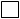 А  Аттестат   Диплом     Серия ______ № _________________Дата выдачи _________№ школы_______       Уровень образования            среднее (полное) общее (11 кл.);   основное (общее) образование (9 кл.)А  Аттестат   Диплом     Серия ______ № _________________Дата выдачи _________№ школы_______       Уровень образования            среднее (полное) общее (11 кл.);   основное (общее) образование (9 кл.)А  Аттестат   Диплом     Серия ______ № _________________Дата выдачи _________№ школы_______       Уровень образования            среднее (полное) общее (11 кл.);   основное (общее) образование (9 кл.)А  Аттестат   Диплом     Серия ______ № _________________Дата выдачи _________№ школы_______       Уровень образования            среднее (полное) общее (11 кл.);   основное (общее) образование (9 кл.)А  Аттестат   Диплом     Серия ______ № _________________Дата выдачи _________№ школы_______       Уровень образования            среднее (полное) общее (11 кл.);   основное (общее) образование (9 кл.)А  Аттестат   Диплом     Серия ______ № _________________Дата выдачи _________№ школы_______       Уровень образования            среднее (полное) общее (11 кл.);   основное (общее) образование (9 кл.)А  Аттестат   Диплом     Серия ______ № _________________Дата выдачи _________№ школы_______       Уровень образования            среднее (полное) общее (11 кл.);   основное (общее) образование (9 кл.)А  Аттестат   Диплом     Серия ______ № _________________Дата выдачи _________№ школы_______       Уровень образования            среднее (полное) общее (11 кл.);   основное (общее) образование (9 кл.)А  Аттестат   Диплом     Серия ______ № _________________Дата выдачи _________№ школы_______       Уровень образования            среднее (полное) общее (11 кл.);   основное (общее) образование (9 кл.)А  Аттестат   Диплом     Серия ______ № _________________Дата выдачи _________№ школы_______       Уровень образования            среднее (полное) общее (11 кл.);   основное (общее) образование (9 кл.)А  Аттестат   Диплом     Серия ______ № _________________Дата выдачи _________№ школы_______       Уровень образования            среднее (полное) общее (11 кл.);   основное (общее) образование (9 кл.)А  Аттестат   Диплом     Серия ______ № _________________Дата выдачи _________№ школы_______       Уровень образования            среднее (полное) общее (11 кл.);   основное (общее) образование (9 кл.)А  Аттестат   Диплом     Серия ______ № _________________Дата выдачи _________№ школы_______       Уровень образования            среднее (полное) общее (11 кл.);   основное (общее) образование (9 кл.)А  Аттестат   Диплом     Серия ______ № _________________Дата выдачи _________№ школы_______       Уровень образования            среднее (полное) общее (11 кл.);   основное (общее) образование (9 кл.)А  Аттестат   Диплом     Серия ______ № _________________Дата выдачи _________№ школы_______       Уровень образования            среднее (полное) общее (11 кл.);   основное (общее) образование (9 кл.)А  Аттестат   Диплом     Серия ______ № _________________Дата выдачи _________№ школы_______       Уровень образования            среднее (полное) общее (11 кл.);   основное (общее) образование (9 кл.)А  Аттестат   Диплом     Серия ______ № _________________Дата выдачи _________№ школы_______       Уровень образования            среднее (полное) общее (11 кл.);   основное (общее) образование (9 кл.)А  Аттестат   Диплом     Серия ______ № _________________Дата выдачи _________№ школы_______       Уровень образования            среднее (полное) общее (11 кл.);   основное (общее) образование (9 кл.)А  Аттестат   Диплом     Серия ______ № _________________Дата выдачи _________№ школы_______       Уровень образования            среднее (полное) общее (11 кл.);   основное (общее) образование (9 кл.)А  Аттестат   Диплом     Серия ______ № _________________Дата выдачи _________№ школы_______изучаемый иностранный языкизучаемый иностранный языкизучаемый иностранный языкизучаемый иностранный языкизучаемый иностранный языкизучаемый иностранный языкизучаемый иностранный языкизучаемый иностранный языкизучаемый иностранный языкизучаемый иностранный языкизучаемый иностранный языкконтактный телефонконтактный телефонконтактный телефонконтактный телефонконтактный телефонконтактный телефонконтактный телефонконтактный телефонконтактный телефонконтактный телефонконтактный телефонПрошу принять меня в ГПОУ ПСТ на 1 курс очной формы обучения по специальности/ профессии (нужное подчеркнуть) Техническая эксплуатация подъёмно-транспортных, строительных, дорожных машин и оборудования ( техник) 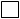 Дизайн (по отраслям)Машинист  дорожных и  строительных  машин(машинист бульдозера - тракторист)  Сварщик  (ручной и частично механизированной сварки, наплавки)Слесарь по ремонту строительных машинМашинист на открытых горных работах (машинист экскаватора, машинист бульдозера) Прошу принять меня в ГПОУ ПСТ на 1 курс очной формы обучения по специальности/ профессии (нужное подчеркнуть) Техническая эксплуатация подъёмно-транспортных, строительных, дорожных машин и оборудования ( техник) Дизайн (по отраслям)Машинист  дорожных и  строительных  машин(машинист бульдозера - тракторист)  Сварщик  (ручной и частично механизированной сварки, наплавки)Слесарь по ремонту строительных машинМашинист на открытых горных работах (машинист экскаватора, машинист бульдозера) Прошу принять меня в ГПОУ ПСТ на 1 курс очной формы обучения по специальности/ профессии (нужное подчеркнуть) Техническая эксплуатация подъёмно-транспортных, строительных, дорожных машин и оборудования ( техник) Дизайн (по отраслям)Машинист  дорожных и  строительных  машин(машинист бульдозера - тракторист)  Сварщик  (ручной и частично механизированной сварки, наплавки)Слесарь по ремонту строительных машинМашинист на открытых горных работах (машинист экскаватора, машинист бульдозера) Прошу принять меня в ГПОУ ПСТ на 1 курс очной формы обучения по специальности/ профессии (нужное подчеркнуть) Техническая эксплуатация подъёмно-транспортных, строительных, дорожных машин и оборудования ( техник) Дизайн (по отраслям)Машинист  дорожных и  строительных  машин(машинист бульдозера - тракторист)  Сварщик  (ручной и частично механизированной сварки, наплавки)Слесарь по ремонту строительных машинМашинист на открытых горных работах (машинист экскаватора, машинист бульдозера) Прошу принять меня в ГПОУ ПСТ на 1 курс очной формы обучения по специальности/ профессии (нужное подчеркнуть) Техническая эксплуатация подъёмно-транспортных, строительных, дорожных машин и оборудования ( техник) Дизайн (по отраслям)Машинист  дорожных и  строительных  машин(машинист бульдозера - тракторист)  Сварщик  (ручной и частично механизированной сварки, наплавки)Слесарь по ремонту строительных машинМашинист на открытых горных работах (машинист экскаватора, машинист бульдозера) Прошу принять меня в ГПОУ ПСТ на 1 курс очной формы обучения по специальности/ профессии (нужное подчеркнуть) Техническая эксплуатация подъёмно-транспортных, строительных, дорожных машин и оборудования ( техник) Дизайн (по отраслям)Машинист  дорожных и  строительных  машин(машинист бульдозера - тракторист)  Сварщик  (ручной и частично механизированной сварки, наплавки)Слесарь по ремонту строительных машинМашинист на открытых горных работах (машинист экскаватора, машинист бульдозера) Прошу принять меня в ГПОУ ПСТ на 1 курс очной формы обучения по специальности/ профессии (нужное подчеркнуть) Техническая эксплуатация подъёмно-транспортных, строительных, дорожных машин и оборудования ( техник) Дизайн (по отраслям)Машинист  дорожных и  строительных  машин(машинист бульдозера - тракторист)  Сварщик  (ручной и частично механизированной сварки, наплавки)Слесарь по ремонту строительных машинМашинист на открытых горных работах (машинист экскаватора, машинист бульдозера) Прошу принять меня в ГПОУ ПСТ на 1 курс очной формы обучения по специальности/ профессии (нужное подчеркнуть) Техническая эксплуатация подъёмно-транспортных, строительных, дорожных машин и оборудования ( техник) Дизайн (по отраслям)Машинист  дорожных и  строительных  машин(машинист бульдозера - тракторист)  Сварщик  (ручной и частично механизированной сварки, наплавки)Слесарь по ремонту строительных машинМашинист на открытых горных работах (машинист экскаватора, машинист бульдозера) Прошу принять меня в ГПОУ ПСТ на 1 курс очной формы обучения по специальности/ профессии (нужное подчеркнуть) Техническая эксплуатация подъёмно-транспортных, строительных, дорожных машин и оборудования ( техник) Дизайн (по отраслям)Машинист  дорожных и  строительных  машин(машинист бульдозера - тракторист)  Сварщик  (ручной и частично механизированной сварки, наплавки)Слесарь по ремонту строительных машинМашинист на открытых горных работах (машинист экскаватора, машинист бульдозера) Прошу принять меня в ГПОУ ПСТ на 1 курс очной формы обучения по специальности/ профессии (нужное подчеркнуть) Техническая эксплуатация подъёмно-транспортных, строительных, дорожных машин и оборудования ( техник) Дизайн (по отраслям)Машинист  дорожных и  строительных  машин(машинист бульдозера - тракторист)  Сварщик  (ручной и частично механизированной сварки, наплавки)Слесарь по ремонту строительных машинМашинист на открытых горных работах (машинист экскаватора, машинист бульдозера) Прошу принять меня в ГПОУ ПСТ на 1 курс очной формы обучения по специальности/ профессии (нужное подчеркнуть) Техническая эксплуатация подъёмно-транспортных, строительных, дорожных машин и оборудования ( техник) Дизайн (по отраслям)Машинист  дорожных и  строительных  машин(машинист бульдозера - тракторист)  Сварщик  (ручной и частично механизированной сварки, наплавки)Слесарь по ремонту строительных машинМашинист на открытых горных работах (машинист экскаватора, машинист бульдозера) Прошу принять меня в ГПОУ ПСТ на 1 курс очной формы обучения по специальности/ профессии (нужное подчеркнуть) Техническая эксплуатация подъёмно-транспортных, строительных, дорожных машин и оборудования ( техник) Дизайн (по отраслям)Машинист  дорожных и  строительных  машин(машинист бульдозера - тракторист)  Сварщик  (ручной и частично механизированной сварки, наплавки)Слесарь по ремонту строительных машинМашинист на открытых горных работах (машинист экскаватора, машинист бульдозера) Прошу принять меня в ГПОУ ПСТ на 1 курс очной формы обучения по специальности/ профессии (нужное подчеркнуть) Техническая эксплуатация подъёмно-транспортных, строительных, дорожных машин и оборудования ( техник) Дизайн (по отраслям)Машинист  дорожных и  строительных  машин(машинист бульдозера - тракторист)  Сварщик  (ручной и частично механизированной сварки, наплавки)Слесарь по ремонту строительных машинМашинист на открытых горных работах (машинист экскаватора, машинист бульдозера) Прошу принять меня в ГПОУ ПСТ на 1 курс очной формы обучения по специальности/ профессии (нужное подчеркнуть) Техническая эксплуатация подъёмно-транспортных, строительных, дорожных машин и оборудования ( техник) Дизайн (по отраслям)Машинист  дорожных и  строительных  машин(машинист бульдозера - тракторист)  Сварщик  (ручной и частично механизированной сварки, наплавки)Слесарь по ремонту строительных машинМашинист на открытых горных работах (машинист экскаватора, машинист бульдозера) Прошу принять меня в ГПОУ ПСТ на 1 курс очной формы обучения по специальности/ профессии (нужное подчеркнуть) Техническая эксплуатация подъёмно-транспортных, строительных, дорожных машин и оборудования ( техник) Дизайн (по отраслям)Машинист  дорожных и  строительных  машин(машинист бульдозера - тракторист)  Сварщик  (ручной и частично механизированной сварки, наплавки)Слесарь по ремонту строительных машинМашинист на открытых горных работах (машинист экскаватора, машинист бульдозера) Прошу принять меня в ГПОУ ПСТ на 1 курс очной формы обучения по специальности/ профессии (нужное подчеркнуть) Техническая эксплуатация подъёмно-транспортных, строительных, дорожных машин и оборудования ( техник) Дизайн (по отраслям)Машинист  дорожных и  строительных  машин(машинист бульдозера - тракторист)  Сварщик  (ручной и частично механизированной сварки, наплавки)Слесарь по ремонту строительных машинМашинист на открытых горных работах (машинист экскаватора, машинист бульдозера) Прошу принять меня в ГПОУ ПСТ на 1 курс очной формы обучения по специальности/ профессии (нужное подчеркнуть) Техническая эксплуатация подъёмно-транспортных, строительных, дорожных машин и оборудования ( техник) Дизайн (по отраслям)Машинист  дорожных и  строительных  машин(машинист бульдозера - тракторист)  Сварщик  (ручной и частично механизированной сварки, наплавки)Слесарь по ремонту строительных машинМашинист на открытых горных работах (машинист экскаватора, машинист бульдозера) Прошу принять меня в ГПОУ ПСТ на 1 курс очной формы обучения по специальности/ профессии (нужное подчеркнуть) Техническая эксплуатация подъёмно-транспортных, строительных, дорожных машин и оборудования ( техник) Дизайн (по отраслям)Машинист  дорожных и  строительных  машин(машинист бульдозера - тракторист)  Сварщик  (ручной и частично механизированной сварки, наплавки)Слесарь по ремонту строительных машинМашинист на открытых горных работах (машинист экскаватора, машинист бульдозера) Прошу принять меня в ГПОУ ПСТ на 1 курс очной формы обучения по специальности/ профессии (нужное подчеркнуть) Техническая эксплуатация подъёмно-транспортных, строительных, дорожных машин и оборудования ( техник) Дизайн (по отраслям)Машинист  дорожных и  строительных  машин(машинист бульдозера - тракторист)  Сварщик  (ручной и частично механизированной сварки, наплавки)Слесарь по ремонту строительных машинМашинист на открытых горных работах (машинист экскаватора, машинист бульдозера) Прошу принять меня в ГПОУ ПСТ на 1 курс очной формы обучения по специальности/ профессии (нужное подчеркнуть) Техническая эксплуатация подъёмно-транспортных, строительных, дорожных машин и оборудования ( техник) Дизайн (по отраслям)Машинист  дорожных и  строительных  машин(машинист бульдозера - тракторист)  Сварщик  (ручной и частично механизированной сварки, наплавки)Слесарь по ремонту строительных машинМашинист на открытых горных работах (машинист экскаватора, машинист бульдозера) Строительство и эксплуатация зданий и сооружений (техник)ШтукатурСлесарь-сантехник2. Среднее профессиональное образование получаю ___________________________ (впервые / не впервые)Строительство и эксплуатация зданий и сооружений (техник)ШтукатурСлесарь-сантехник2. Среднее профессиональное образование получаю ___________________________ (впервые / не впервые)Строительство и эксплуатация зданий и сооружений (техник)ШтукатурСлесарь-сантехник2. Среднее профессиональное образование получаю ___________________________ (впервые / не впервые)Строительство и эксплуатация зданий и сооружений (техник)ШтукатурСлесарь-сантехник2. Среднее профессиональное образование получаю ___________________________ (впервые / не впервые)Строительство и эксплуатация зданий и сооружений (техник)ШтукатурСлесарь-сантехник2. Среднее профессиональное образование получаю ___________________________ (впервые / не впервые)Строительство и эксплуатация зданий и сооружений (техник)ШтукатурСлесарь-сантехник2. Среднее профессиональное образование получаю ___________________________ (впервые / не впервые)Строительство и эксплуатация зданий и сооружений (техник)ШтукатурСлесарь-сантехник2. Среднее профессиональное образование получаю ___________________________ (впервые / не впервые)Строительство и эксплуатация зданий и сооружений (техник)ШтукатурСлесарь-сантехник2. Среднее профессиональное образование получаю ___________________________ (впервые / не впервые)Строительство и эксплуатация зданий и сооружений (техник)ШтукатурСлесарь-сантехник2. Среднее профессиональное образование получаю ___________________________ (впервые / не впервые)Строительство и эксплуатация зданий и сооружений (техник)ШтукатурСлесарь-сантехник2. Среднее профессиональное образование получаю ___________________________ (впервые / не впервые)Строительство и эксплуатация зданий и сооружений (техник)ШтукатурСлесарь-сантехник2. Среднее профессиональное образование получаю ___________________________ (впервые / не впервые)Строительство и эксплуатация зданий и сооружений (техник)ШтукатурСлесарь-сантехник2. Среднее профессиональное образование получаю ___________________________ (впервые / не впервые)Строительство и эксплуатация зданий и сооружений (техник)ШтукатурСлесарь-сантехник2. Среднее профессиональное образование получаю ___________________________ (впервые / не впервые)Строительство и эксплуатация зданий и сооружений (техник)ШтукатурСлесарь-сантехник2. Среднее профессиональное образование получаю ___________________________ (впервые / не впервые)Строительство и эксплуатация зданий и сооружений (техник)ШтукатурСлесарь-сантехник2. Среднее профессиональное образование получаю ___________________________ (впервые / не впервые)Строительство и эксплуатация зданий и сооружений (техник)ШтукатурСлесарь-сантехник2. Среднее профессиональное образование получаю ___________________________ (впервые / не впервые)Строительство и эксплуатация зданий и сооружений (техник)ШтукатурСлесарь-сантехник2. Среднее профессиональное образование получаю ___________________________ (впервые / не впервые)Строительство и эксплуатация зданий и сооружений (техник)ШтукатурСлесарь-сантехник2. Среднее профессиональное образование получаю ___________________________ (впервые / не впервые)Строительство и эксплуатация зданий и сооружений (техник)ШтукатурСлесарь-сантехник2. Среднее профессиональное образование получаю ___________________________ (впервые / не впервые)Строительство и эксплуатация зданий и сооружений (техник)ШтукатурСлесарь-сантехник2. Среднее профессиональное образование получаю ___________________________ (впервые / не впервые)______________ / _____________________________________ / _____________________________________ / _____________________________________ / _____________________________________ / _____________________________________ / _____________________________________ / _______________________         (подпись)                              (расшифровка)         (подпись)                              (расшифровка)         (подпись)                              (расшифровка)         (подпись)                              (расшифровка)         (подпись)                              (расшифровка)         (подпись)                              (расшифровка)         (подпись)                              (расшифровка)3. С датой предоставления оригинала документа об образовании («____»______________ 20_____г.) ознакомлен(а)                            _______________ / ___________________3. С датой предоставления оригинала документа об образовании («____»______________ 20_____г.) ознакомлен(а)                            _______________ / ___________________3. С датой предоставления оригинала документа об образовании («____»______________ 20_____г.) ознакомлен(а)                            _______________ / ___________________3. С датой предоставления оригинала документа об образовании («____»______________ 20_____г.) ознакомлен(а)                            _______________ / ___________________3. С датой предоставления оригинала документа об образовании («____»______________ 20_____г.) ознакомлен(а)                            _______________ / ___________________3. С датой предоставления оригинала документа об образовании («____»______________ 20_____г.) ознакомлен(а)                            _______________ / ___________________3. С датой предоставления оригинала документа об образовании («____»______________ 20_____г.) ознакомлен(а)                            _______________ / ___________________3. С датой предоставления оригинала документа об образовании («____»______________ 20_____г.) ознакомлен(а)                            _______________ / ___________________3. С датой предоставления оригинала документа об образовании («____»______________ 20_____г.) ознакомлен(а)                            _______________ / ___________________3. С датой предоставления оригинала документа об образовании («____»______________ 20_____г.) ознакомлен(а)                            _______________ / ___________________3. С датой предоставления оригинала документа об образовании («____»______________ 20_____г.) ознакомлен(а)                            _______________ / ___________________3. С датой предоставления оригинала документа об образовании («____»______________ 20_____г.) ознакомлен(а)                            _______________ / ___________________3. С датой предоставления оригинала документа об образовании («____»______________ 20_____г.) ознакомлен(а)                            _______________ / ___________________3. С датой предоставления оригинала документа об образовании («____»______________ 20_____г.) ознакомлен(а)                            _______________ / ___________________3. С датой предоставления оригинала документа об образовании («____»______________ 20_____г.) ознакомлен(а)                            _______________ / ___________________3. С датой предоставления оригинала документа об образовании («____»______________ 20_____г.) ознакомлен(а)                            _______________ / ___________________3. С датой предоставления оригинала документа об образовании («____»______________ 20_____г.) ознакомлен(а)                            _______________ / ___________________3. С датой предоставления оригинала документа об образовании («____»______________ 20_____г.) ознакомлен(а)                            _______________ / ___________________3. С датой предоставления оригинала документа об образовании («____»______________ 20_____г.) ознакомлен(а)                            _______________ / ___________________3. С датой предоставления оригинала документа об образовании («____»______________ 20_____г.) ознакомлен(а)                            _______________ / ___________________        (подпись)                    (расшифровка)        (подпись)                    (расшифровка)        (подпись)                    (расшифровка)        (подпись)                    (расшифровка)        (подпись)                    (расшифровка)        (подпись)                    (расшифровка)        (подпись)                    (расшифровка)        (подпись)                    (расшифровка)        (подпись)                    (расшифровка)        (подпись)                    (расшифровка)4. С лицензией на право ведения образовательной деятельности и приложениями к ней, свидетельством о государственной аккредитации и приложениями к нему, уставом, правилами внутреннего распорядка, правилами приема ознакомлен (а)   ______________ / _____________________                           4. С лицензией на право ведения образовательной деятельности и приложениями к ней, свидетельством о государственной аккредитации и приложениями к нему, уставом, правилами внутреннего распорядка, правилами приема ознакомлен (а)   ______________ / _____________________                           4. С лицензией на право ведения образовательной деятельности и приложениями к ней, свидетельством о государственной аккредитации и приложениями к нему, уставом, правилами внутреннего распорядка, правилами приема ознакомлен (а)   ______________ / _____________________                           4. С лицензией на право ведения образовательной деятельности и приложениями к ней, свидетельством о государственной аккредитации и приложениями к нему, уставом, правилами внутреннего распорядка, правилами приема ознакомлен (а)   ______________ / _____________________                           4. С лицензией на право ведения образовательной деятельности и приложениями к ней, свидетельством о государственной аккредитации и приложениями к нему, уставом, правилами внутреннего распорядка, правилами приема ознакомлен (а)   ______________ / _____________________                           4. С лицензией на право ведения образовательной деятельности и приложениями к ней, свидетельством о государственной аккредитации и приложениями к нему, уставом, правилами внутреннего распорядка, правилами приема ознакомлен (а)   ______________ / _____________________                           4. С лицензией на право ведения образовательной деятельности и приложениями к ней, свидетельством о государственной аккредитации и приложениями к нему, уставом, правилами внутреннего распорядка, правилами приема ознакомлен (а)   ______________ / _____________________                           4. С лицензией на право ведения образовательной деятельности и приложениями к ней, свидетельством о государственной аккредитации и приложениями к нему, уставом, правилами внутреннего распорядка, правилами приема ознакомлен (а)   ______________ / _____________________                           4. С лицензией на право ведения образовательной деятельности и приложениями к ней, свидетельством о государственной аккредитации и приложениями к нему, уставом, правилами внутреннего распорядка, правилами приема ознакомлен (а)   ______________ / _____________________                           4. С лицензией на право ведения образовательной деятельности и приложениями к ней, свидетельством о государственной аккредитации и приложениями к нему, уставом, правилами внутреннего распорядка, правилами приема ознакомлен (а)   ______________ / _____________________                           4. С лицензией на право ведения образовательной деятельности и приложениями к ней, свидетельством о государственной аккредитации и приложениями к нему, уставом, правилами внутреннего распорядка, правилами приема ознакомлен (а)   ______________ / _____________________                           4. С лицензией на право ведения образовательной деятельности и приложениями к ней, свидетельством о государственной аккредитации и приложениями к нему, уставом, правилами внутреннего распорядка, правилами приема ознакомлен (а)   ______________ / _____________________                           4. С лицензией на право ведения образовательной деятельности и приложениями к ней, свидетельством о государственной аккредитации и приложениями к нему, уставом, правилами внутреннего распорядка, правилами приема ознакомлен (а)   ______________ / _____________________                           4. С лицензией на право ведения образовательной деятельности и приложениями к ней, свидетельством о государственной аккредитации и приложениями к нему, уставом, правилами внутреннего распорядка, правилами приема ознакомлен (а)   ______________ / _____________________                           4. С лицензией на право ведения образовательной деятельности и приложениями к ней, свидетельством о государственной аккредитации и приложениями к нему, уставом, правилами внутреннего распорядка, правилами приема ознакомлен (а)   ______________ / _____________________                           4. С лицензией на право ведения образовательной деятельности и приложениями к ней, свидетельством о государственной аккредитации и приложениями к нему, уставом, правилами внутреннего распорядка, правилами приема ознакомлен (а)   ______________ / _____________________                           4. С лицензией на право ведения образовательной деятельности и приложениями к ней, свидетельством о государственной аккредитации и приложениями к нему, уставом, правилами внутреннего распорядка, правилами приема ознакомлен (а)   ______________ / _____________________                           4. С лицензией на право ведения образовательной деятельности и приложениями к ней, свидетельством о государственной аккредитации и приложениями к нему, уставом, правилами внутреннего распорядка, правилами приема ознакомлен (а)   ______________ / _____________________                           4. С лицензией на право ведения образовательной деятельности и приложениями к ней, свидетельством о государственной аккредитации и приложениями к нему, уставом, правилами внутреннего распорядка, правилами приема ознакомлен (а)   ______________ / _____________________                           4. С лицензией на право ведения образовательной деятельности и приложениями к ней, свидетельством о государственной аккредитации и приложениями к нему, уставом, правилами внутреннего распорядка, правилами приема ознакомлен (а)   ______________ / _____________________                                                                                                                  (подпись)                   (расшифровка)                                                                                       (подпись)                   (расшифровка)                                                                                       (подпись)                   (расшифровка)                                                                                       (подпись)                   (расшифровка)                                                                                       (подпись)                   (расшифровка)                                                                                       (подпись)                   (расшифровка)                                                                                       (подпись)                   (расшифровка)                                                                                       (подпись)                   (расшифровка)                                                                                       (подпись)                   (расшифровка)                                                                                       (подпись)                   (расшифровка)                                                                                       (подпись)                   (расшифровка)                                                                                       (подпись)                   (расшифровка)                                                                                       (подпись)                   (расшифровка)                                                                                       (подпись)                   (расшифровка)                                                                                       (подпись)                   (расшифровка)                                                                                       (подпись)                   (расшифровка)                                                                                       (подпись)                   (расшифровка)*5. Настоящим также сообщаю, что являюсь (нужное отметить, указать данные подтверждающего документа):*5. Настоящим также сообщаю, что являюсь (нужное отметить, указать данные подтверждающего документа):*5. Настоящим также сообщаю, что являюсь (нужное отметить, указать данные подтверждающего документа):*5. Настоящим также сообщаю, что являюсь (нужное отметить, указать данные подтверждающего документа):*5. Настоящим также сообщаю, что являюсь (нужное отметить, указать данные подтверждающего документа):*5. Настоящим также сообщаю, что являюсь (нужное отметить, указать данные подтверждающего документа):*5. Настоящим также сообщаю, что являюсь (нужное отметить, указать данные подтверждающего документа):*5. Настоящим также сообщаю, что являюсь (нужное отметить, указать данные подтверждающего документа):*5. Настоящим также сообщаю, что являюсь (нужное отметить, указать данные подтверждающего документа):*5. Настоящим также сообщаю, что являюсь (нужное отметить, указать данные подтверждающего документа):*5. Настоящим также сообщаю, что являюсь (нужное отметить, указать данные подтверждающего документа):*5. Настоящим также сообщаю, что являюсь (нужное отметить, указать данные подтверждающего документа):*5. Настоящим также сообщаю, что являюсь (нужное отметить, указать данные подтверждающего документа):*5. Настоящим также сообщаю, что являюсь (нужное отметить, указать данные подтверждающего документа):*5. Настоящим также сообщаю, что являюсь (нужное отметить, указать данные подтверждающего документа):*5. Настоящим также сообщаю, что являюсь (нужное отметить, указать данные подтверждающего документа):*5. Настоящим также сообщаю, что являюсь (нужное отметить, указать данные подтверждающего документа):*5. Настоящим также сообщаю, что являюсь (нужное отметить, указать данные подтверждающего документа):*5. Настоящим также сообщаю, что являюсь (нужное отметить, указать данные подтверждающего документа):*5. Настоящим также сообщаю, что являюсь (нужное отметить, указать данные подтверждающего документа):- сиротой- сиротой- сиротой- сиротой- сиротой- сиротой- сиротой- сиротой- сиротой- сиротой- сиротой- сиротой- сиротой- сиротой- сиротой- лицом, оставшимся без попечения родителей- лицом, оставшимся без попечения родителей- лицом, оставшимся без попечения родителей- лицом, оставшимся без попечения родителей- лицом, оставшимся без попечения родителей- лицом, оставшимся без попечения родителей- лицом, оставшимся без попечения родителей- лицом, оставшимся без попечения родителей- лицом, оставшимся без попечения родителей- лицом, оставшимся без попечения родителей- лицом, оставшимся без попечения родителей- лицом, оставшимся без попечения родителей- лицом, оставшимся без попечения родителей- лицом, оставшимся без попечения родителей- лицом, оставшимся без попечения родителей- лицом с ограниченными возможностями здоровья- лицом с ограниченными возможностями здоровья- лицом с ограниченными возможностями здоровья- лицом с ограниченными возможностями здоровья- лицом с ограниченными возможностями здоровья- лицом с ограниченными возможностями здоровья- лицом с ограниченными возможностями здоровья- лицом с ограниченными возможностями здоровья- лицом с ограниченными возможностями здоровья- лицом с ограниченными возможностями здоровья- лицом с ограниченными возможностями здоровья- лицом с ограниченными возможностями здоровья- лицом с ограниченными возможностями здоровья- лицом с ограниченными возможностями здоровья- лицом с ограниченными возможностями здоровья6. Контактные данные родителей (законных представителей):6. Контактные данные родителей (законных представителей):6. Контактные данные родителей (законных представителей):6. Контактные данные родителей (законных представителей):6. Контактные данные родителей (законных представителей):6. Контактные данные родителей (законных представителей):6. Контактные данные родителей (законных представителей):6. Контактные данные родителей (законных представителей):6. Контактные данные родителей (законных представителей):6. Контактные данные родителей (законных представителей):6. Контактные данные родителей (законных представителей):6. Контактные данные родителей (законных представителей):6. Контактные данные родителей (законных представителей):6. Контактные данные родителей (законных представителей):6. Контактные данные родителей (законных представителей):6. Контактные данные родителей (законных представителей):6. Контактные данные родителей (законных представителей):6. Контактные данные родителей (законных представителей):6.1. Мать:6.1. Мать:6.1. Мать:6.1. Мать:6.1. Мать:6.1. Мать:6.1. Мать:6.1. Мать:6.1. Мать:6.1. Мать:6.1. Мать:6.1. Мать:6.1. Мать:6.1. Мать:6.1. Мать:6.1. Мать:6.1. Мать:6.1. Мать:Ф.И.О.Ф.И.О.Ф.И.О.Ф.И.О.Место работы Место работы Место работы Место работы Тел.____________________________________________________________________________________6.2. Отец:Тел.____________________________________________________________________________________6.2. Отец:Тел.____________________________________________________________________________________6.2. Отец:Тел.____________________________________________________________________________________6.2. Отец:Тел.____________________________________________________________________________________6.2. Отец:Тел.____________________________________________________________________________________6.2. Отец:Тел.____________________________________________________________________________________6.2. Отец:Тел.____________________________________________________________________________________6.2. Отец:Тел.____________________________________________________________________________________6.2. Отец:Тел.____________________________________________________________________________________6.2. Отец:Тел.____________________________________________________________________________________6.2. Отец:Тел.____________________________________________________________________________________6.2. Отец:Тел.____________________________________________________________________________________6.2. Отец:Тел.____________________________________________________________________________________6.2. Отец:Тел.____________________________________________________________________________________6.2. Отец:Тел.____________________________________________________________________________________6.2. Отец:Тел.____________________________________________________________________________________6.2. Отец:Тел.____________________________________________________________________________________6.2. Отец:Ф.И.О.Ф.И.О.Ф.И.О.Ф.И.О.Место работыМесто работыМесто работыМесто работыМесто работыМесто работыМесто работыМесто работыМесто работыМесто работыМесто работыМесто работыМесто работыМесто работыМесто работыМесто работыМесто работыМесто работыТел.__________________________________________________________________________________________________________Тел.__________________________________________________________________________________________________________Тел.__________________________________________________________________________________________________________Тел.__________________________________________________________________________________________________________Тел.__________________________________________________________________________________________________________Тел.__________________________________________________________________________________________________________Тел.__________________________________________________________________________________________________________Тел.__________________________________________________________________________________________________________Тел.__________________________________________________________________________________________________________Тел.__________________________________________________________________________________________________________Тел.__________________________________________________________________________________________________________Тел.__________________________________________________________________________________________________________Тел.__________________________________________________________________________________________________________Тел.__________________________________________________________________________________________________________Тел.__________________________________________________________________________________________________________Тел.__________________________________________________________________________________________________________Тел.__________________________________________________________________________________________________________Тел.__________________________________________________________________________________________________________ Подписывая настоящее заявление, я, в соответствии со ст.9 Федерального закона от 27.07.2006г. №152-ФЗ «О персональных данных», даю свое согласие на обработку вышеперечисленных персональных данных и данных, содержащихся в представленных мною оригиналах и (или) копиях документов, государственным профессиональным образовательным учреждением «Прокопьевский строительный техникум».Целью обработки персональных данных является принятие на обучение и  обеспечение образовательного процесса в ГПОУ ПСТ.Данное согласие действует до достижения целей обработки персональных данных или в течение срока хранения информации.Я подтверждаю, что, давая такое согласие, я действую по собственной воле и в своих интересах.Подпись  законного представителя ___________________/ ____________________ /  _______                                                                         (подпись)                                   (расшифровка)                                  (дата)                                                                                                                                                                                                                                                                                                                                                                                                                                                                                                                                                                                                                                                                                                                                                                                                                                                                                                                                                                                                                         Подпись  абитуриента ___________________/ ________________________ / _______________                                                 (подпись)                                               (расшифровка)                                               (дата) Подписывая настоящее заявление, я, в соответствии со ст.9 Федерального закона от 27.07.2006г. №152-ФЗ «О персональных данных», даю свое согласие на обработку вышеперечисленных персональных данных и данных, содержащихся в представленных мною оригиналах и (или) копиях документов, государственным профессиональным образовательным учреждением «Прокопьевский строительный техникум».Целью обработки персональных данных является принятие на обучение и  обеспечение образовательного процесса в ГПОУ ПСТ.Данное согласие действует до достижения целей обработки персональных данных или в течение срока хранения информации.Я подтверждаю, что, давая такое согласие, я действую по собственной воле и в своих интересах.Подпись  законного представителя ___________________/ ____________________ /  _______                                                                         (подпись)                                   (расшифровка)                                  (дата)                                                                                                                                                                                                                                                                                                                                                                                                                                                                                                                                                                                                                                                                                                                                                                                                                                                                                                                                                                                                                         Подпись  абитуриента ___________________/ ________________________ / _______________                                                 (подпись)                                               (расшифровка)                                               (дата) Подписывая настоящее заявление, я, в соответствии со ст.9 Федерального закона от 27.07.2006г. №152-ФЗ «О персональных данных», даю свое согласие на обработку вышеперечисленных персональных данных и данных, содержащихся в представленных мною оригиналах и (или) копиях документов, государственным профессиональным образовательным учреждением «Прокопьевский строительный техникум».Целью обработки персональных данных является принятие на обучение и  обеспечение образовательного процесса в ГПОУ ПСТ.Данное согласие действует до достижения целей обработки персональных данных или в течение срока хранения информации.Я подтверждаю, что, давая такое согласие, я действую по собственной воле и в своих интересах.Подпись  законного представителя ___________________/ ____________________ /  _______                                                                         (подпись)                                   (расшифровка)                                  (дата)                                                                                                                                                                                                                                                                                                                                                                                                                                                                                                                                                                                                                                                                                                                                                                                                                                                                                                                                                                                                                         Подпись  абитуриента ___________________/ ________________________ / _______________                                                 (подпись)                                               (расшифровка)                                               (дата) Подписывая настоящее заявление, я, в соответствии со ст.9 Федерального закона от 27.07.2006г. №152-ФЗ «О персональных данных», даю свое согласие на обработку вышеперечисленных персональных данных и данных, содержащихся в представленных мною оригиналах и (или) копиях документов, государственным профессиональным образовательным учреждением «Прокопьевский строительный техникум».Целью обработки персональных данных является принятие на обучение и  обеспечение образовательного процесса в ГПОУ ПСТ.Данное согласие действует до достижения целей обработки персональных данных или в течение срока хранения информации.Я подтверждаю, что, давая такое согласие, я действую по собственной воле и в своих интересах.Подпись  законного представителя ___________________/ ____________________ /  _______                                                                         (подпись)                                   (расшифровка)                                  (дата)                                                                                                                                                                                                                                                                                                                                                                                                                                                                                                                                                                                                                                                                                                                                                                                                                                                                                                                                                                                                                         Подпись  абитуриента ___________________/ ________________________ / _______________                                                 (подпись)                                               (расшифровка)                                               (дата) Подписывая настоящее заявление, я, в соответствии со ст.9 Федерального закона от 27.07.2006г. №152-ФЗ «О персональных данных», даю свое согласие на обработку вышеперечисленных персональных данных и данных, содержащихся в представленных мною оригиналах и (или) копиях документов, государственным профессиональным образовательным учреждением «Прокопьевский строительный техникум».Целью обработки персональных данных является принятие на обучение и  обеспечение образовательного процесса в ГПОУ ПСТ.Данное согласие действует до достижения целей обработки персональных данных или в течение срока хранения информации.Я подтверждаю, что, давая такое согласие, я действую по собственной воле и в своих интересах.Подпись  законного представителя ___________________/ ____________________ /  _______                                                                         (подпись)                                   (расшифровка)                                  (дата)                                                                                                                                                                                                                                                                                                                                                                                                                                                                                                                                                                                                                                                                                                                                                                                                                                                                                                                                                                                                                         Подпись  абитуриента ___________________/ ________________________ / _______________                                                 (подпись)                                               (расшифровка)                                               (дата) Подписывая настоящее заявление, я, в соответствии со ст.9 Федерального закона от 27.07.2006г. №152-ФЗ «О персональных данных», даю свое согласие на обработку вышеперечисленных персональных данных и данных, содержащихся в представленных мною оригиналах и (или) копиях документов, государственным профессиональным образовательным учреждением «Прокопьевский строительный техникум».Целью обработки персональных данных является принятие на обучение и  обеспечение образовательного процесса в ГПОУ ПСТ.Данное согласие действует до достижения целей обработки персональных данных или в течение срока хранения информации.Я подтверждаю, что, давая такое согласие, я действую по собственной воле и в своих интересах.Подпись  законного представителя ___________________/ ____________________ /  _______                                                                         (подпись)                                   (расшифровка)                                  (дата)                                                                                                                                                                                                                                                                                                                                                                                                                                                                                                                                                                                                                                                                                                                                                                                                                                                                                                                                                                                                                         Подпись  абитуриента ___________________/ ________________________ / _______________                                                 (подпись)                                               (расшифровка)                                               (дата) Подписывая настоящее заявление, я, в соответствии со ст.9 Федерального закона от 27.07.2006г. №152-ФЗ «О персональных данных», даю свое согласие на обработку вышеперечисленных персональных данных и данных, содержащихся в представленных мною оригиналах и (или) копиях документов, государственным профессиональным образовательным учреждением «Прокопьевский строительный техникум».Целью обработки персональных данных является принятие на обучение и  обеспечение образовательного процесса в ГПОУ ПСТ.Данное согласие действует до достижения целей обработки персональных данных или в течение срока хранения информации.Я подтверждаю, что, давая такое согласие, я действую по собственной воле и в своих интересах.Подпись  законного представителя ___________________/ ____________________ /  _______                                                                         (подпись)                                   (расшифровка)                                  (дата)                                                                                                                                                                                                                                                                                                                                                                                                                                                                                                                                                                                                                                                                                                                                                                                                                                                                                                                                                                                                                         Подпись  абитуриента ___________________/ ________________________ / _______________                                                 (подпись)                                               (расшифровка)                                               (дата) Подписывая настоящее заявление, я, в соответствии со ст.9 Федерального закона от 27.07.2006г. №152-ФЗ «О персональных данных», даю свое согласие на обработку вышеперечисленных персональных данных и данных, содержащихся в представленных мною оригиналах и (или) копиях документов, государственным профессиональным образовательным учреждением «Прокопьевский строительный техникум».Целью обработки персональных данных является принятие на обучение и  обеспечение образовательного процесса в ГПОУ ПСТ.Данное согласие действует до достижения целей обработки персональных данных или в течение срока хранения информации.Я подтверждаю, что, давая такое согласие, я действую по собственной воле и в своих интересах.Подпись  законного представителя ___________________/ ____________________ /  _______                                                                         (подпись)                                   (расшифровка)                                  (дата)                                                                                                                                                                                                                                                                                                                                                                                                                                                                                                                                                                                                                                                                                                                                                                                                                                                                                                                                                                                                                         Подпись  абитуриента ___________________/ ________________________ / _______________                                                 (подпись)                                               (расшифровка)                                               (дата) Подписывая настоящее заявление, я, в соответствии со ст.9 Федерального закона от 27.07.2006г. №152-ФЗ «О персональных данных», даю свое согласие на обработку вышеперечисленных персональных данных и данных, содержащихся в представленных мною оригиналах и (или) копиях документов, государственным профессиональным образовательным учреждением «Прокопьевский строительный техникум».Целью обработки персональных данных является принятие на обучение и  обеспечение образовательного процесса в ГПОУ ПСТ.Данное согласие действует до достижения целей обработки персональных данных или в течение срока хранения информации.Я подтверждаю, что, давая такое согласие, я действую по собственной воле и в своих интересах.Подпись  законного представителя ___________________/ ____________________ /  _______                                                                         (подпись)                                   (расшифровка)                                  (дата)                                                                                                                                                                                                                                                                                                                                                                                                                                                                                                                                                                                                                                                                                                                                                                                                                                                                                                                                                                                                                         Подпись  абитуриента ___________________/ ________________________ / _______________                                                 (подпись)                                               (расшифровка)                                               (дата) Подписывая настоящее заявление, я, в соответствии со ст.9 Федерального закона от 27.07.2006г. №152-ФЗ «О персональных данных», даю свое согласие на обработку вышеперечисленных персональных данных и данных, содержащихся в представленных мною оригиналах и (или) копиях документов, государственным профессиональным образовательным учреждением «Прокопьевский строительный техникум».Целью обработки персональных данных является принятие на обучение и  обеспечение образовательного процесса в ГПОУ ПСТ.Данное согласие действует до достижения целей обработки персональных данных или в течение срока хранения информации.Я подтверждаю, что, давая такое согласие, я действую по собственной воле и в своих интересах.Подпись  законного представителя ___________________/ ____________________ /  _______                                                                         (подпись)                                   (расшифровка)                                  (дата)                                                                                                                                                                                                                                                                                                                                                                                                                                                                                                                                                                                                                                                                                                                                                                                                                                                                                                                                                                                                                         Подпись  абитуриента ___________________/ ________________________ / _______________                                                 (подпись)                                               (расшифровка)                                               (дата) Подписывая настоящее заявление, я, в соответствии со ст.9 Федерального закона от 27.07.2006г. №152-ФЗ «О персональных данных», даю свое согласие на обработку вышеперечисленных персональных данных и данных, содержащихся в представленных мною оригиналах и (или) копиях документов, государственным профессиональным образовательным учреждением «Прокопьевский строительный техникум».Целью обработки персональных данных является принятие на обучение и  обеспечение образовательного процесса в ГПОУ ПСТ.Данное согласие действует до достижения целей обработки персональных данных или в течение срока хранения информации.Я подтверждаю, что, давая такое согласие, я действую по собственной воле и в своих интересах.Подпись  законного представителя ___________________/ ____________________ /  _______                                                                         (подпись)                                   (расшифровка)                                  (дата)                                                                                                                                                                                                                                                                                                                                                                                                                                                                                                                                                                                                                                                                                                                                                                                                                                                                                                                                                                                                                         Подпись  абитуриента ___________________/ ________________________ / _______________                                                 (подпись)                                               (расшифровка)                                               (дата) Подписывая настоящее заявление, я, в соответствии со ст.9 Федерального закона от 27.07.2006г. №152-ФЗ «О персональных данных», даю свое согласие на обработку вышеперечисленных персональных данных и данных, содержащихся в представленных мною оригиналах и (или) копиях документов, государственным профессиональным образовательным учреждением «Прокопьевский строительный техникум».Целью обработки персональных данных является принятие на обучение и  обеспечение образовательного процесса в ГПОУ ПСТ.Данное согласие действует до достижения целей обработки персональных данных или в течение срока хранения информации.Я подтверждаю, что, давая такое согласие, я действую по собственной воле и в своих интересах.Подпись  законного представителя ___________________/ ____________________ /  _______                                                                         (подпись)                                   (расшифровка)                                  (дата)                                                                                                                                                                                                                                                                                                                                                                                                                                                                                                                                                                                                                                                                                                                                                                                                                                                                                                                                                                                                                         Подпись  абитуриента ___________________/ ________________________ / _______________                                                 (подпись)                                               (расшифровка)                                               (дата) Подписывая настоящее заявление, я, в соответствии со ст.9 Федерального закона от 27.07.2006г. №152-ФЗ «О персональных данных», даю свое согласие на обработку вышеперечисленных персональных данных и данных, содержащихся в представленных мною оригиналах и (или) копиях документов, государственным профессиональным образовательным учреждением «Прокопьевский строительный техникум».Целью обработки персональных данных является принятие на обучение и  обеспечение образовательного процесса в ГПОУ ПСТ.Данное согласие действует до достижения целей обработки персональных данных или в течение срока хранения информации.Я подтверждаю, что, давая такое согласие, я действую по собственной воле и в своих интересах.Подпись  законного представителя ___________________/ ____________________ /  _______                                                                         (подпись)                                   (расшифровка)                                  (дата)                                                                                                                                                                                                                                                                                                                                                                                                                                                                                                                                                                                                                                                                                                                                                                                                                                                                                                                                                                                                                         Подпись  абитуриента ___________________/ ________________________ / _______________                                                 (подпись)                                               (расшифровка)                                               (дата) Подписывая настоящее заявление, я, в соответствии со ст.9 Федерального закона от 27.07.2006г. №152-ФЗ «О персональных данных», даю свое согласие на обработку вышеперечисленных персональных данных и данных, содержащихся в представленных мною оригиналах и (или) копиях документов, государственным профессиональным образовательным учреждением «Прокопьевский строительный техникум».Целью обработки персональных данных является принятие на обучение и  обеспечение образовательного процесса в ГПОУ ПСТ.Данное согласие действует до достижения целей обработки персональных данных или в течение срока хранения информации.Я подтверждаю, что, давая такое согласие, я действую по собственной воле и в своих интересах.Подпись  законного представителя ___________________/ ____________________ /  _______                                                                         (подпись)                                   (расшифровка)                                  (дата)                                                                                                                                                                                                                                                                                                                                                                                                                                                                                                                                                                                                                                                                                                                                                                                                                                                                                                                                                                                                                         Подпись  абитуриента ___________________/ ________________________ / _______________                                                 (подпись)                                               (расшифровка)                                               (дата) Подписывая настоящее заявление, я, в соответствии со ст.9 Федерального закона от 27.07.2006г. №152-ФЗ «О персональных данных», даю свое согласие на обработку вышеперечисленных персональных данных и данных, содержащихся в представленных мною оригиналах и (или) копиях документов, государственным профессиональным образовательным учреждением «Прокопьевский строительный техникум».Целью обработки персональных данных является принятие на обучение и  обеспечение образовательного процесса в ГПОУ ПСТ.Данное согласие действует до достижения целей обработки персональных данных или в течение срока хранения информации.Я подтверждаю, что, давая такое согласие, я действую по собственной воле и в своих интересах.Подпись  законного представителя ___________________/ ____________________ /  _______                                                                         (подпись)                                   (расшифровка)                                  (дата)                                                                                                                                                                                                                                                                                                                                                                                                                                                                                                                                                                                                                                                                                                                                                                                                                                                                                                                                                                                                                         Подпись  абитуриента ___________________/ ________________________ / _______________                                                 (подпись)                                               (расшифровка)                                               (дата) Подписывая настоящее заявление, я, в соответствии со ст.9 Федерального закона от 27.07.2006г. №152-ФЗ «О персональных данных», даю свое согласие на обработку вышеперечисленных персональных данных и данных, содержащихся в представленных мною оригиналах и (или) копиях документов, государственным профессиональным образовательным учреждением «Прокопьевский строительный техникум».Целью обработки персональных данных является принятие на обучение и  обеспечение образовательного процесса в ГПОУ ПСТ.Данное согласие действует до достижения целей обработки персональных данных или в течение срока хранения информации.Я подтверждаю, что, давая такое согласие, я действую по собственной воле и в своих интересах.Подпись  законного представителя ___________________/ ____________________ /  _______                                                                         (подпись)                                   (расшифровка)                                  (дата)                                                                                                                                                                                                                                                                                                                                                                                                                                                                                                                                                                                                                                                                                                                                                                                                                                                                                                                                                                                                                         Подпись  абитуриента ___________________/ ________________________ / _______________                                                 (подпись)                                               (расшифровка)                                               (дата) Подписывая настоящее заявление, я, в соответствии со ст.9 Федерального закона от 27.07.2006г. №152-ФЗ «О персональных данных», даю свое согласие на обработку вышеперечисленных персональных данных и данных, содержащихся в представленных мною оригиналах и (или) копиях документов, государственным профессиональным образовательным учреждением «Прокопьевский строительный техникум».Целью обработки персональных данных является принятие на обучение и  обеспечение образовательного процесса в ГПОУ ПСТ.Данное согласие действует до достижения целей обработки персональных данных или в течение срока хранения информации.Я подтверждаю, что, давая такое согласие, я действую по собственной воле и в своих интересах.Подпись  законного представителя ___________________/ ____________________ /  _______                                                                         (подпись)                                   (расшифровка)                                  (дата)                                                                                                                                                                                                                                                                                                                                                                                                                                                                                                                                                                                                                                                                                                                                                                                                                                                                                                                                                                                                                         Подпись  абитуриента ___________________/ ________________________ / _______________                                                 (подпись)                                               (расшифровка)                                               (дата)